附件1：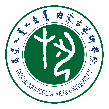 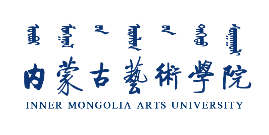 内蒙古艺术学院教育教学改革研究项目申报书     项目名称：                    　       项目负责人：           　　　　　      所属单位：           　　　　　        申请日期：                             内蒙古艺术学院教务处制填表说明一、请按表格填写各项内容，要实事求是，逐条认真填写；表达要明确、严谨。二、表中空格不够时，可另附页，但页码要清楚。三、项目申报表统一用A4纸打印或复印，左侧装订成册，一式三份，由所在单位审查、签署意见后，报送教务处。申请材料请申请人和申请单位自行留底存档，项目无论立项与否，申请材料均不退回。四、封面“项目类别”栏填写“重点项目”或“一般项目”。五、“在所属单位意见”一栏中，单位应明确在人员、时间、条件、政策等方面的保证措施。项目类别项目名称项目名称申请经费申请经费起止年月起止年月起止年月项 目 申 请 人 情 况项 目 申 请 人 情 况项 目 申 请 人 情 况项 目 申 请 人 情 况项 目 申 请 人 情 况项 目 申 请 人 情 况项 目 申 请 人 情 况项 目 申 请 人 情 况项 目 申 请 人 情 况项 目 申 请 人 情 况项 目 申 请 人 情 况项 目 申 请 人 情 况项 目 申 请 人 情 况项 目 申 请 人 情 况项 目 申 请 人 情 况项 目 申 请 人 情 况项 目 申 请 人 情 况姓    名姓    名性别性别出生年月出生年月出生年月所在单位所在单位职务职务技术职称技术职称技术职称主要教学工作及教学研究成果情况主要教学工作及教学研究成果情况主要教学工作及教学研究成果情况主要教学工作及教学研究成果情况主要教学工作及教学研究成果情况主要教学工作及教学研究成果情况主要教学工作及教学研究成果情况主要教学工作及教学研究成果情况主要教学工作及教学研究成果情况主要教学工作及教学研究成果情况主要教学工作及教学研究成果情况主要教学工作及教学研究成果情况主要教学工作及教学研究成果情况主要教学工作及教学研究成果情况主要教学工作及教学研究成果情况主要教学工作及教学研究成果情况主要教学工作及教学研究成果情况项目组成员（不含申请者）情况（表格不足可另附页）项目组成员（不含申请者）情况（表格不足可另附页）项目组成员（不含申请者）情况（表格不足可另附页）项目组成员（不含申请者）情况（表格不足可另附页）项目组成员（不含申请者）情况（表格不足可另附页）项目组成员（不含申请者）情况（表格不足可另附页）项目组成员（不含申请者）情况（表格不足可另附页）项目组成员（不含申请者）情况（表格不足可另附页）项目组成员（不含申请者）情况（表格不足可另附页）项目组成员（不含申请者）情况（表格不足可另附页）项目组成员（不含申请者）情况（表格不足可另附页）项目组成员（不含申请者）情况（表格不足可另附页）项目组成员（不含申请者）情况（表格不足可另附页）项目组成员（不含申请者）情况（表格不足可另附页）项目组成员（不含申请者）情况（表格不足可另附页）项目组成员（不含申请者）情况（表格不足可另附页）项目组成员（不含申请者）情况（表格不足可另附页）总人数总人数总人数高级高级高级高级中级中级中级初级初级初级初级初级参加单位数参加单位数姓名性别性别性别出生年月出生年月职务职务工作单位工作单位工作单位工作单位工作单位项目分工项目分工项目分工签字一、立项依据一、立项依据一、立项依据一、立项依据一、立项依据一、立项依据一、立项依据一、立项依据一、立项依据一、立项依据一、立项依据一、立项依据一、立项依据一、立项依据一、立项依据一、立项依据一、立项依据一、立项依据项目研究和教学实践的国内外现状分析，研究的理论与现实意义。项目研究和教学实践的国内外现状分析，研究的理论与现实意义。项目研究和教学实践的国内外现状分析，研究的理论与现实意义。项目研究和教学实践的国内外现状分析，研究的理论与现实意义。项目研究和教学实践的国内外现状分析，研究的理论与现实意义。项目研究和教学实践的国内外现状分析，研究的理论与现实意义。项目研究和教学实践的国内外现状分析，研究的理论与现实意义。项目研究和教学实践的国内外现状分析，研究的理论与现实意义。项目研究和教学实践的国内外现状分析，研究的理论与现实意义。项目研究和教学实践的国内外现状分析，研究的理论与现实意义。项目研究和教学实践的国内外现状分析，研究的理论与现实意义。项目研究和教学实践的国内外现状分析，研究的理论与现实意义。项目研究和教学实践的国内外现状分析，研究的理论与现实意义。项目研究和教学实践的国内外现状分析，研究的理论与现实意义。项目研究和教学实践的国内外现状分析，研究的理论与现实意义。项目研究和教学实践的国内外现状分析，研究的理论与现实意义。项目研究和教学实践的国内外现状分析，研究的理论与现实意义。项目研究和教学实践的国内外现状分析，研究的理论与现实意义。二、项目基本内容（限400字以内）二、项目基本内容（限400字以内）二、项目基本内容（限400字以内）二、项目基本内容（限400字以内）二、项目基本内容（限400字以内）二、项目基本内容（限400字以内）二、项目基本内容（限400字以内）二、项目基本内容（限400字以内）二、项目基本内容（限400字以内）二、项目基本内容（限400字以内）二、项目基本内容（限400字以内）二、项目基本内容（限400字以内）二、项目基本内容（限400字以内）二、项目基本内容（限400字以内）二、项目基本内容（限400字以内）二、项目基本内容（限400字以内）二、项目基本内容（限400字以内）二、项目基本内容（限400字以内）包括：主要研究思路、实施方案、重点难点问题、主要创新点等。包括：主要研究思路、实施方案、重点难点问题、主要创新点等。包括：主要研究思路、实施方案、重点难点问题、主要创新点等。包括：主要研究思路、实施方案、重点难点问题、主要创新点等。包括：主要研究思路、实施方案、重点难点问题、主要创新点等。包括：主要研究思路、实施方案、重点难点问题、主要创新点等。包括：主要研究思路、实施方案、重点难点问题、主要创新点等。包括：主要研究思路、实施方案、重点难点问题、主要创新点等。包括：主要研究思路、实施方案、重点难点问题、主要创新点等。包括：主要研究思路、实施方案、重点难点问题、主要创新点等。包括：主要研究思路、实施方案、重点难点问题、主要创新点等。包括：主要研究思路、实施方案、重点难点问题、主要创新点等。包括：主要研究思路、实施方案、重点难点问题、主要创新点等。包括：主要研究思路、实施方案、重点难点问题、主要创新点等。包括：主要研究思路、实施方案、重点难点问题、主要创新点等。包括：主要研究思路、实施方案、重点难点问题、主要创新点等。包括：主要研究思路、实施方案、重点难点问题、主要创新点等。包括：主要研究思路、实施方案、重点难点问题、主要创新点等。三、项目研究工作方案三、项目研究工作方案三、项目研究工作方案三、项目研究工作方案三、项目研究工作方案三、项目研究工作方案三、项目研究工作方案三、项目研究工作方案三、项目研究工作方案三、项目研究工作方案三、项目研究工作方案三、项目研究工作方案三、项目研究工作方案三、项目研究工作方案三、项目研究工作方案三、项目研究工作方案三、项目研究工作方案三、项目研究工作方案包括：研究工作进度、预期效果等。包括：研究工作进度、预期效果等。包括：研究工作进度、预期效果等。包括：研究工作进度、预期效果等。包括：研究工作进度、预期效果等。包括：研究工作进度、预期效果等。包括：研究工作进度、预期效果等。包括：研究工作进度、预期效果等。包括：研究工作进度、预期效果等。包括：研究工作进度、预期效果等。包括：研究工作进度、预期效果等。包括：研究工作进度、预期效果等。包括：研究工作进度、预期效果等。包括：研究工作进度、预期效果等。包括：研究工作进度、预期效果等。包括：研究工作进度、预期效果等。包括：研究工作进度、预期效果等。包括：研究工作进度、预期效果等。四、项目立项基础四、项目立项基础四、项目立项基础四、项目立项基础四、项目立项基础四、项目立项基础四、项目立项基础四、项目立项基础四、项目立项基础四、项目立项基础四、项目立项基础四、项目立项基础四、项目立项基础四、项目立项基础四、项目立项基础四、项目立项基础四、项目立项基础四、项目立项基础包括：与本项目相关的研究工作基础、本项目研究前期工作准备和为实施该项目研究所具备的其他有利条件。包括：与本项目相关的研究工作基础、本项目研究前期工作准备和为实施该项目研究所具备的其他有利条件。包括：与本项目相关的研究工作基础、本项目研究前期工作准备和为实施该项目研究所具备的其他有利条件。包括：与本项目相关的研究工作基础、本项目研究前期工作准备和为实施该项目研究所具备的其他有利条件。包括：与本项目相关的研究工作基础、本项目研究前期工作准备和为实施该项目研究所具备的其他有利条件。包括：与本项目相关的研究工作基础、本项目研究前期工作准备和为实施该项目研究所具备的其他有利条件。包括：与本项目相关的研究工作基础、本项目研究前期工作准备和为实施该项目研究所具备的其他有利条件。包括：与本项目相关的研究工作基础、本项目研究前期工作准备和为实施该项目研究所具备的其他有利条件。包括：与本项目相关的研究工作基础、本项目研究前期工作准备和为实施该项目研究所具备的其他有利条件。包括：与本项目相关的研究工作基础、本项目研究前期工作准备和为实施该项目研究所具备的其他有利条件。包括：与本项目相关的研究工作基础、本项目研究前期工作准备和为实施该项目研究所具备的其他有利条件。包括：与本项目相关的研究工作基础、本项目研究前期工作准备和为实施该项目研究所具备的其他有利条件。包括：与本项目相关的研究工作基础、本项目研究前期工作准备和为实施该项目研究所具备的其他有利条件。包括：与本项目相关的研究工作基础、本项目研究前期工作准备和为实施该项目研究所具备的其他有利条件。包括：与本项目相关的研究工作基础、本项目研究前期工作准备和为实施该项目研究所具备的其他有利条件。包括：与本项目相关的研究工作基础、本项目研究前期工作准备和为实施该项目研究所具备的其他有利条件。包括：与本项目相关的研究工作基础、本项目研究前期工作准备和为实施该项目研究所具备的其他有利条件。包括：与本项目相关的研究工作基础、本项目研究前期工作准备和为实施该项目研究所具备的其他有利条件。五、项目阶段成果和最终成果五、项目阶段成果和最终成果五、项目阶段成果和最终成果五、项目阶段成果和最终成果五、项目阶段成果和最终成果五、项目阶段成果和最终成果五、项目阶段成果和最终成果五、项目阶段成果和最终成果五、项目阶段成果和最终成果五、项目阶段成果和最终成果五、项目阶段成果和最终成果五、项目阶段成果和最终成果五、项目阶段成果和最终成果五、项目阶段成果和最终成果五、项目阶段成果和最终成果五、项目阶段成果和最终成果五、项目阶段成果和最终成果五、项目阶段成果和最终成果包括：成果形式、实施范围、受益学生等。包括：成果形式、实施范围、受益学生等。包括：成果形式、实施范围、受益学生等。包括：成果形式、实施范围、受益学生等。包括：成果形式、实施范围、受益学生等。包括：成果形式、实施范围、受益学生等。包括：成果形式、实施范围、受益学生等。包括：成果形式、实施范围、受益学生等。包括：成果形式、实施范围、受益学生等。包括：成果形式、实施范围、受益学生等。包括：成果形式、实施范围、受益学生等。包括：成果形式、实施范围、受益学生等。包括：成果形式、实施范围、受益学生等。包括：成果形式、实施范围、受益学生等。包括：成果形式、实施范围、受益学生等。包括：成果形式、实施范围、受益学生等。包括：成果形式、实施范围、受益学生等。包括：成果形式、实施范围、受益学生等。六、项目特色与创新六、项目特色与创新六、项目特色与创新六、项目特色与创新六、项目特色与创新六、项目特色与创新六、项目特色与创新六、项目特色与创新六、项目特色与创新六、项目特色与创新六、项目特色与创新六、项目特色与创新六、项目特色与创新六、项目特色与创新六、项目特色与创新六、项目特色与创新六、项目特色与创新六、项目特色与创新七、经费预算七、经费预算七、经费预算七、经费预算七、经费预算七、经费预算七、经费预算七、经费预算七、经费预算七、经费预算七、经费预算七、经费预算七、经费预算七、经费预算七、经费预算七、经费预算七、经费预算七、经费预算支出科目支出科目支出科目金额（元）金额（元）金额（元）计算根据及理由计算根据及理由计算根据及理由计算根据及理由计算根据及理由计算根据及理由计算根据及理由计算根据及理由计算根据及理由计算根据及理由计算根据及理由计算根据及理由合  计合  计合  计八、所属单位意见八、所属单位意见八、所属单位意见八、所属单位意见八、所属单位意见八、所属单位意见八、所属单位意见八、所属单位意见八、所属单位意见八、所属单位意见八、所属单位意见八、所属单位意见八、所属单位意见八、所属单位意见八、所属单位意见八、所属单位意见八、所属单位意见八、所属单位意见单位负责人签字：       公章年  月  日单位负责人签字：       公章年  月  日单位负责人签字：       公章年  月  日单位负责人签字：       公章年  月  日单位负责人签字：       公章年  月  日单位负责人签字：       公章年  月  日单位负责人签字：       公章年  月  日单位负责人签字：       公章年  月  日单位负责人签字：       公章年  月  日单位负责人签字：       公章年  月  日单位负责人签字：       公章年  月  日单位负责人签字：       公章年  月  日单位负责人签字：       公章年  月  日单位负责人签字：       公章年  月  日单位负责人签字：       公章年  月  日单位负责人签字：       公章年  月  日单位负责人签字：       公章年  月  日单位负责人签字：       公章年  月  日九、专家评审意见九、专家评审意见九、专家评审意见九、专家评审意见九、专家评审意见九、专家评审意见九、专家评审意见九、专家评审意见九、专家评审意见九、专家评审意见九、专家评审意见九、专家评审意见九、专家评审意见九、专家评审意见九、专家评审意见九、专家评审意见九、专家评审意见九、专家评审意见专家组长签字：年  月   日专家组长签字：年  月   日专家组长签字：年  月   日专家组长签字：年  月   日专家组长签字：年  月   日专家组长签字：年  月   日专家组长签字：年  月   日专家组长签字：年  月   日专家组长签字：年  月   日专家组长签字：年  月   日专家组长签字：年  月   日专家组长签字：年  月   日专家组长签字：年  月   日专家组长签字：年  月   日专家组长签字：年  月   日专家组长签字：年  月   日专家组长签字：年  月   日专家组长签字：年  月   日十、学校批准意见十、学校批准意见十、学校批准意见十、学校批准意见十、学校批准意见十、学校批准意见十、学校批准意见十、学校批准意见十、学校批准意见十、学校批准意见十、学校批准意见十、学校批准意见十、学校批准意见十、学校批准意见十、学校批准意见十、学校批准意见十、学校批准意见十、学校批准意见主管校长签字：                学校公章年  月  日主管校长签字：                学校公章年  月  日主管校长签字：                学校公章年  月  日主管校长签字：                学校公章年  月  日主管校长签字：                学校公章年  月  日主管校长签字：                学校公章年  月  日主管校长签字：                学校公章年  月  日主管校长签字：                学校公章年  月  日主管校长签字：                学校公章年  月  日主管校长签字：                学校公章年  月  日主管校长签字：                学校公章年  月  日主管校长签字：                学校公章年  月  日主管校长签字：                学校公章年  月  日主管校长签字：                学校公章年  月  日主管校长签字：                学校公章年  月  日主管校长签字：                学校公章年  月  日主管校长签字：                学校公章年  月  日主管校长签字：                学校公章年  月  日